Урок МДК05.01Тема: Санитарно – гигиенические требования к работе  и работникам предприятий, занимающимся выработкой кулинарной  продукции, мучных хлебобулочных и кондитерских изделий.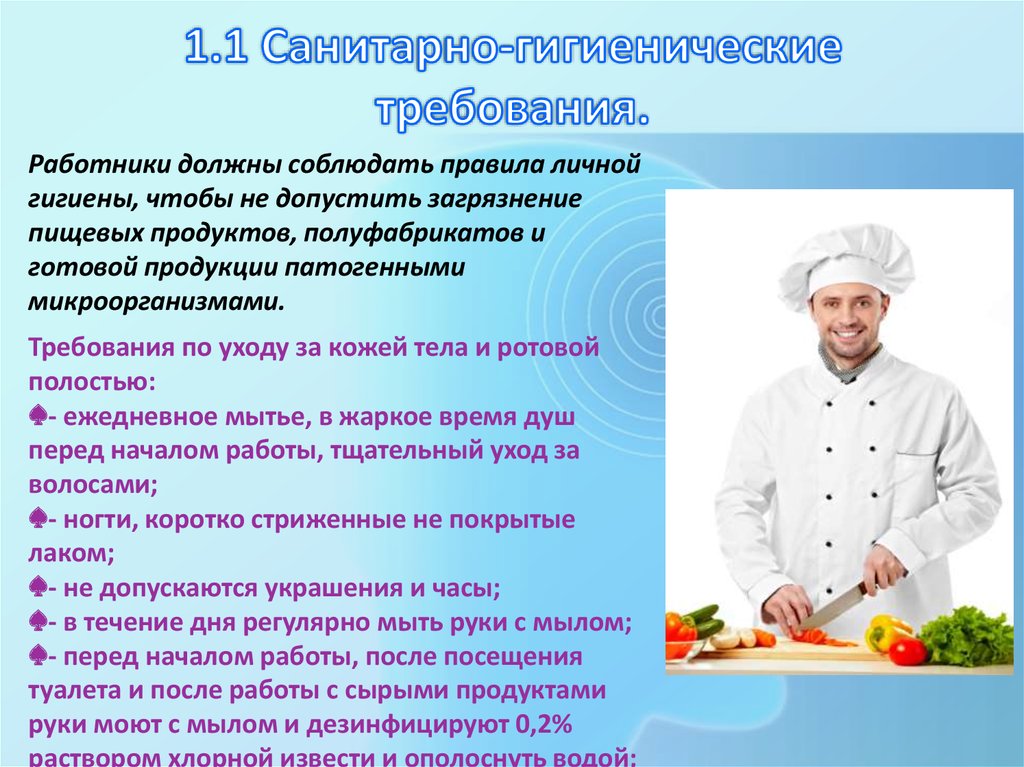 Государственной системой наблюдения за качеством окружающей среды и состояния здоровья населения является социально -  гигиенический мониторинг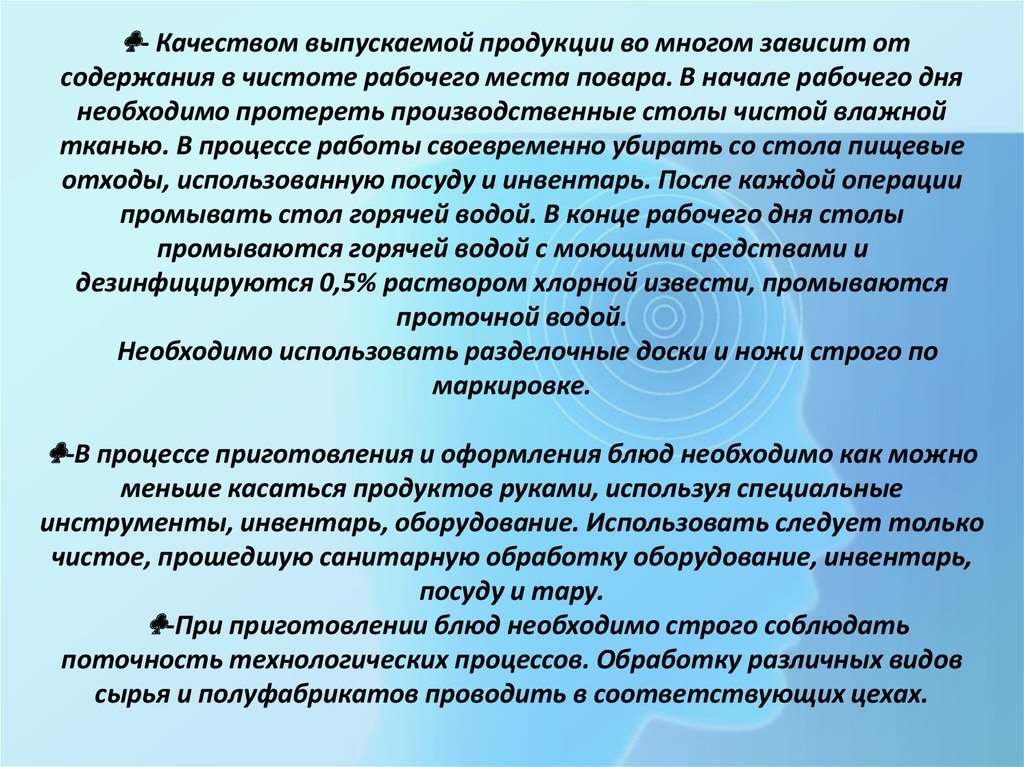 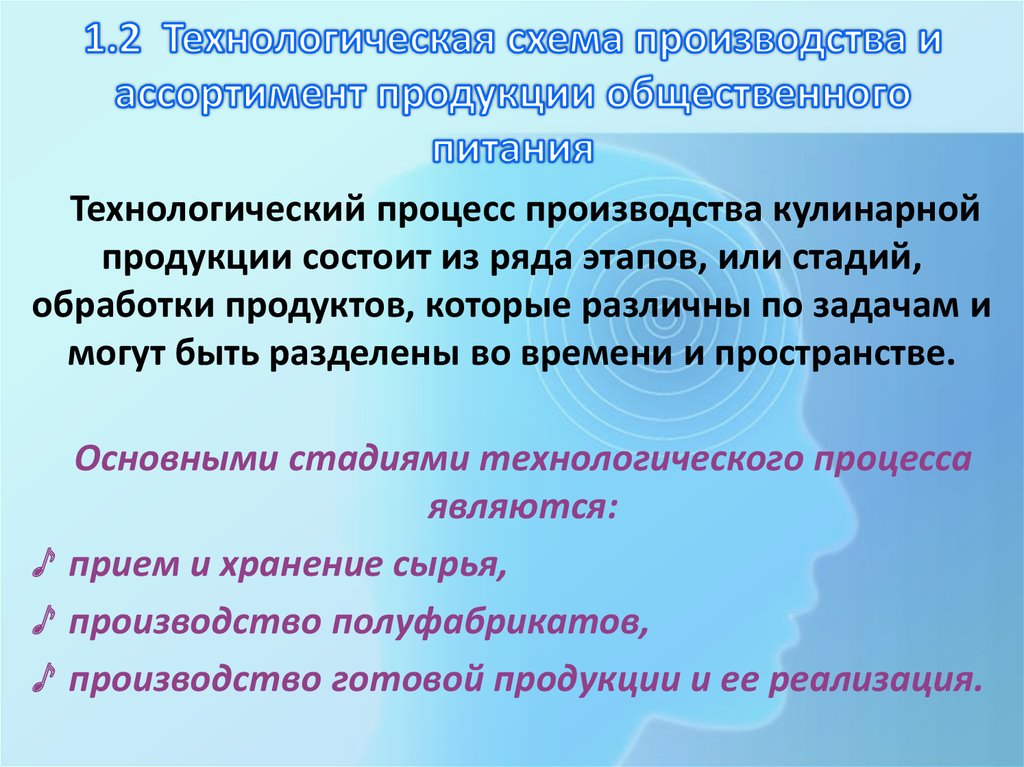 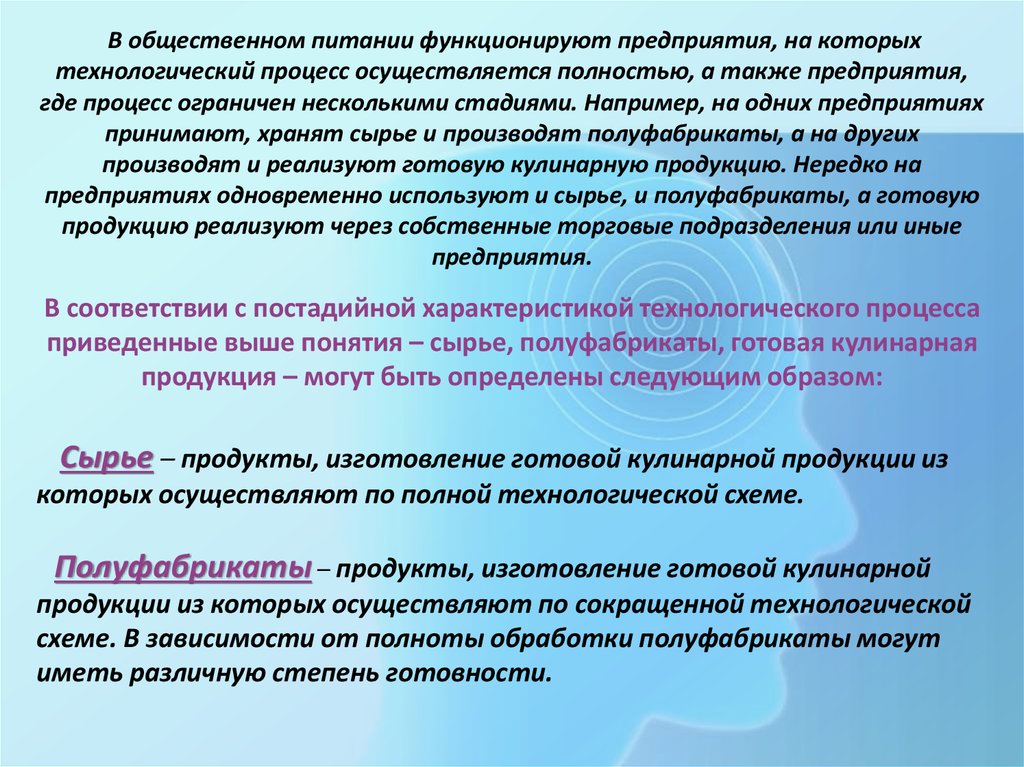 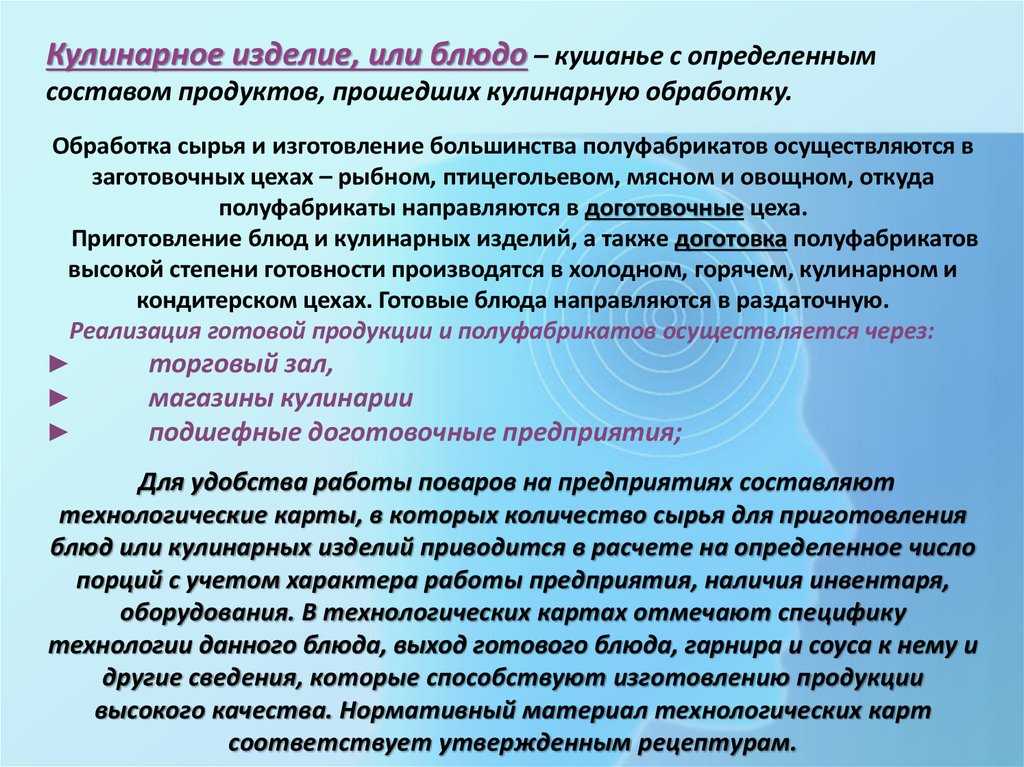 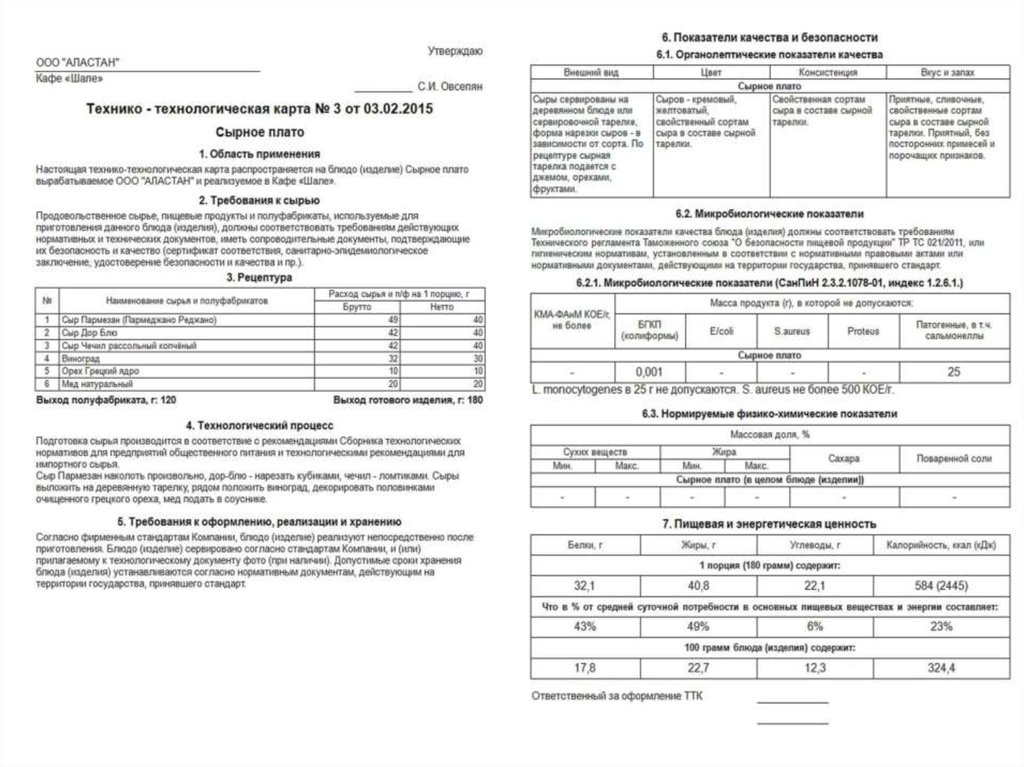 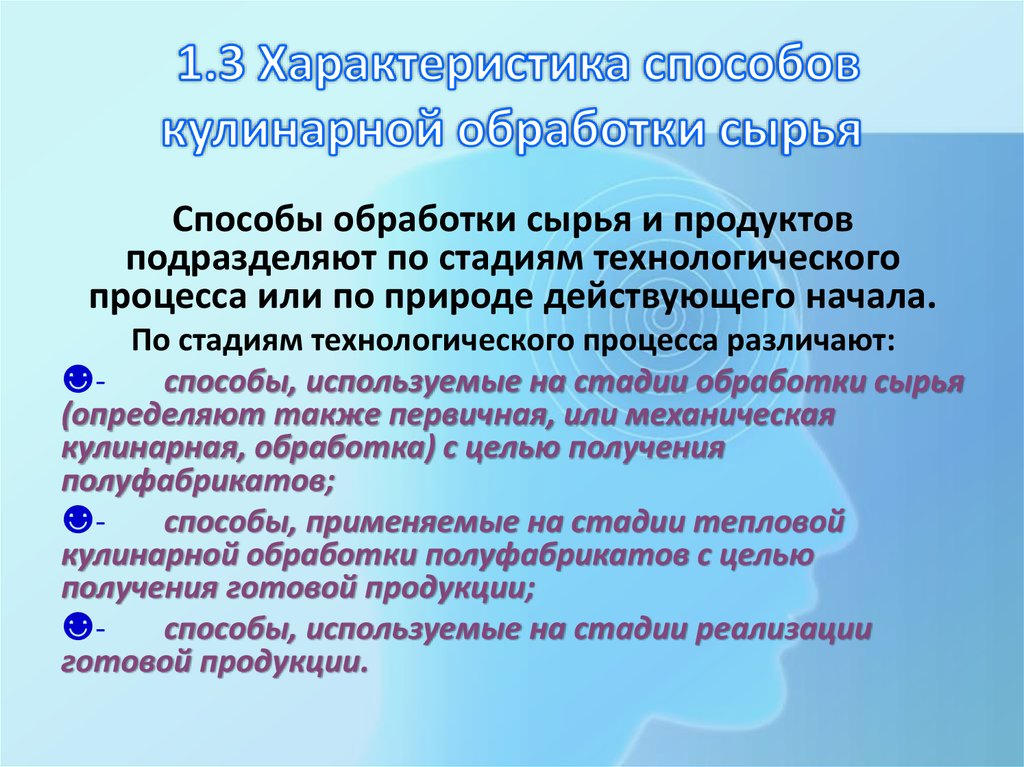 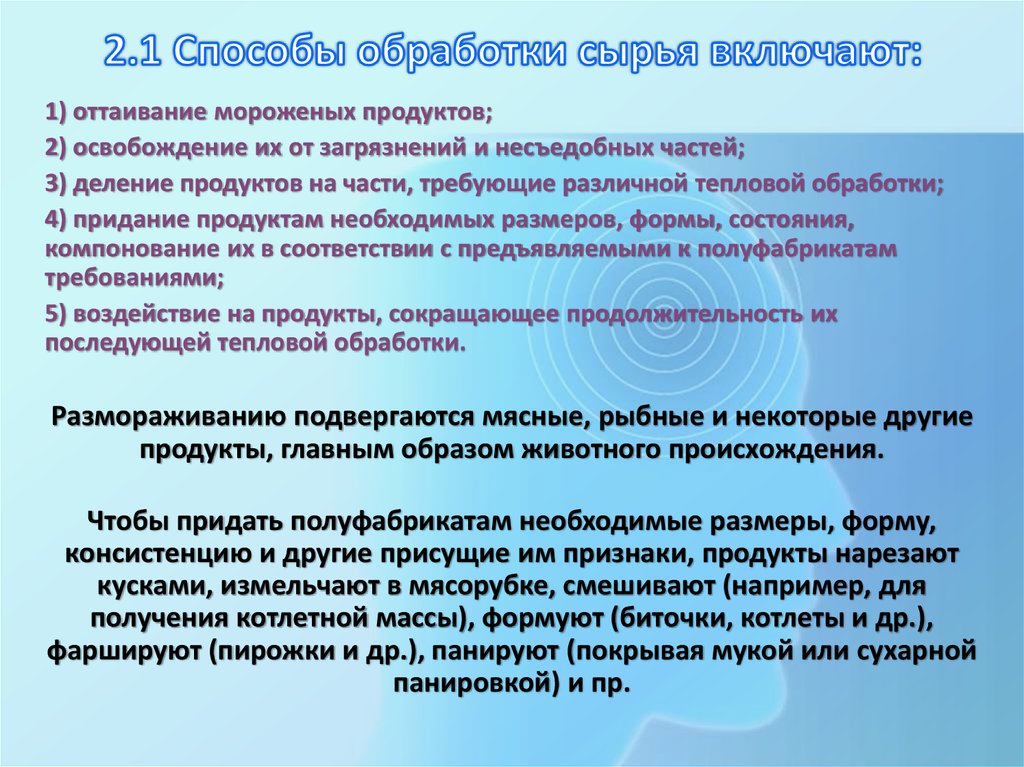 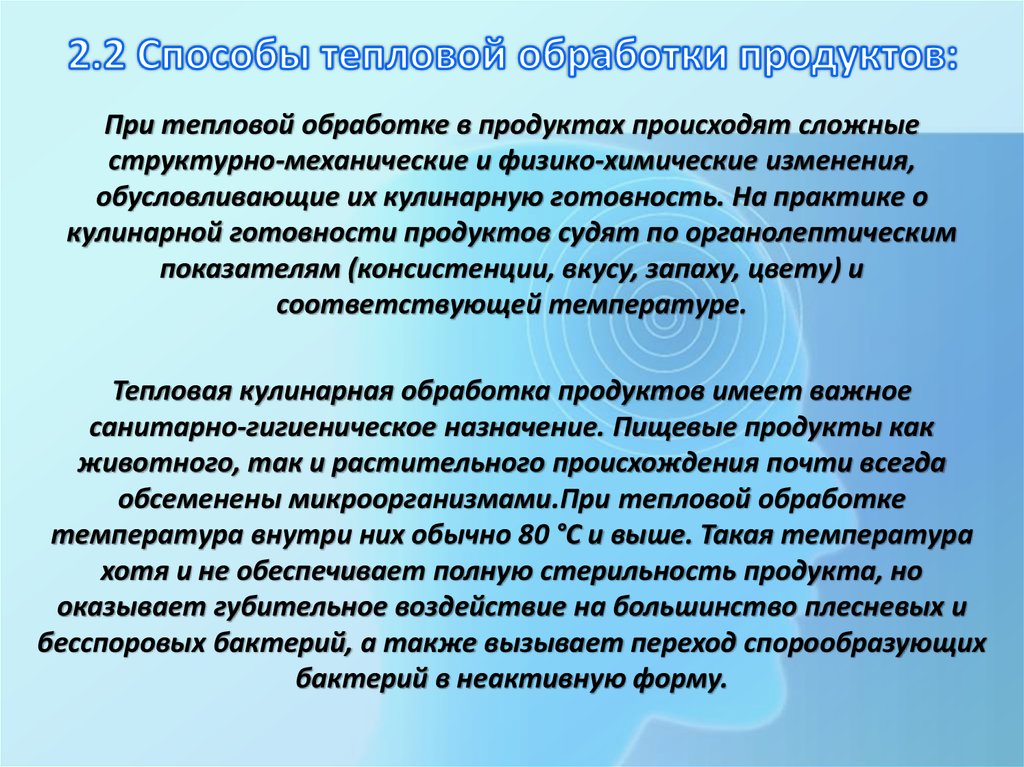 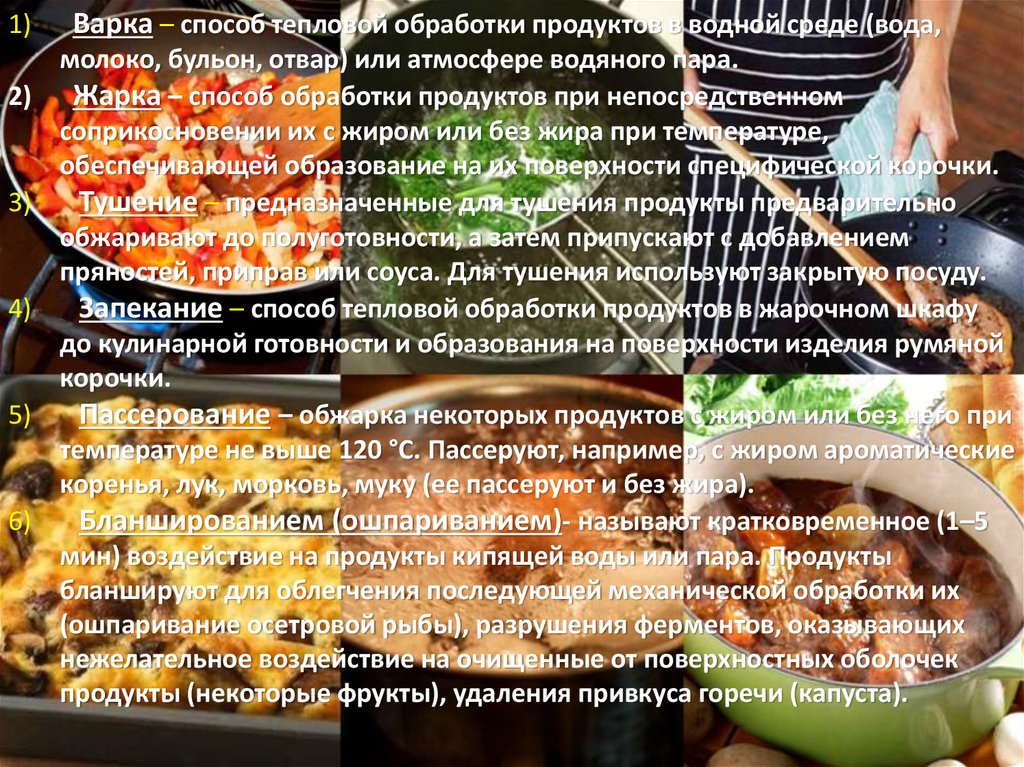 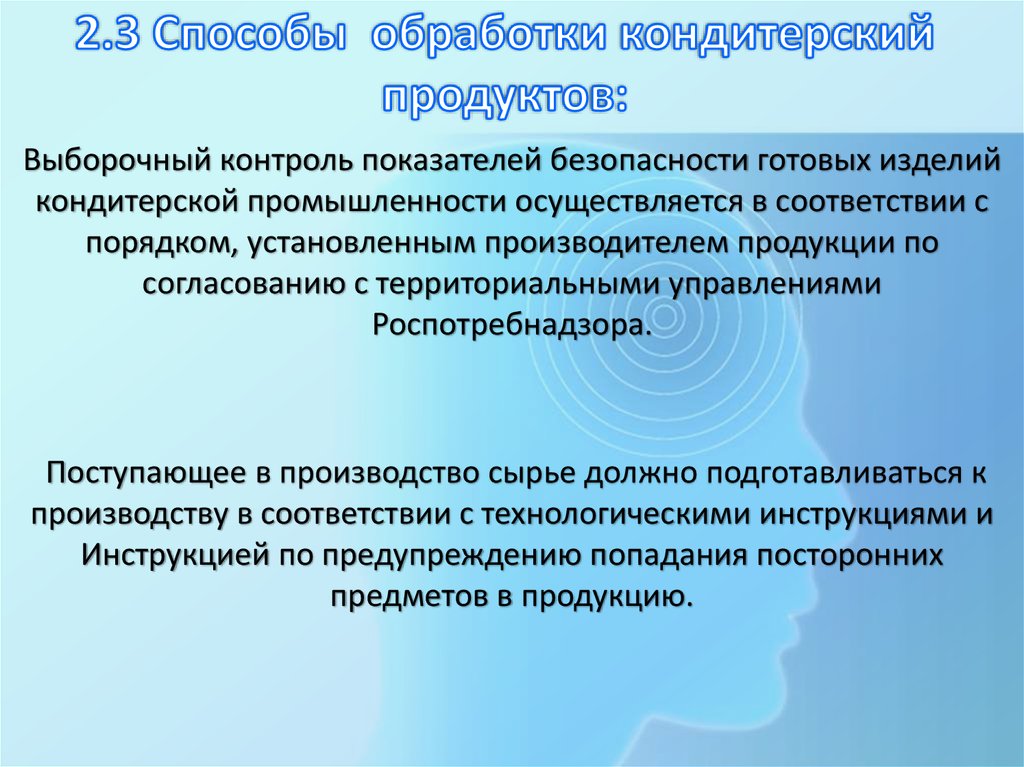 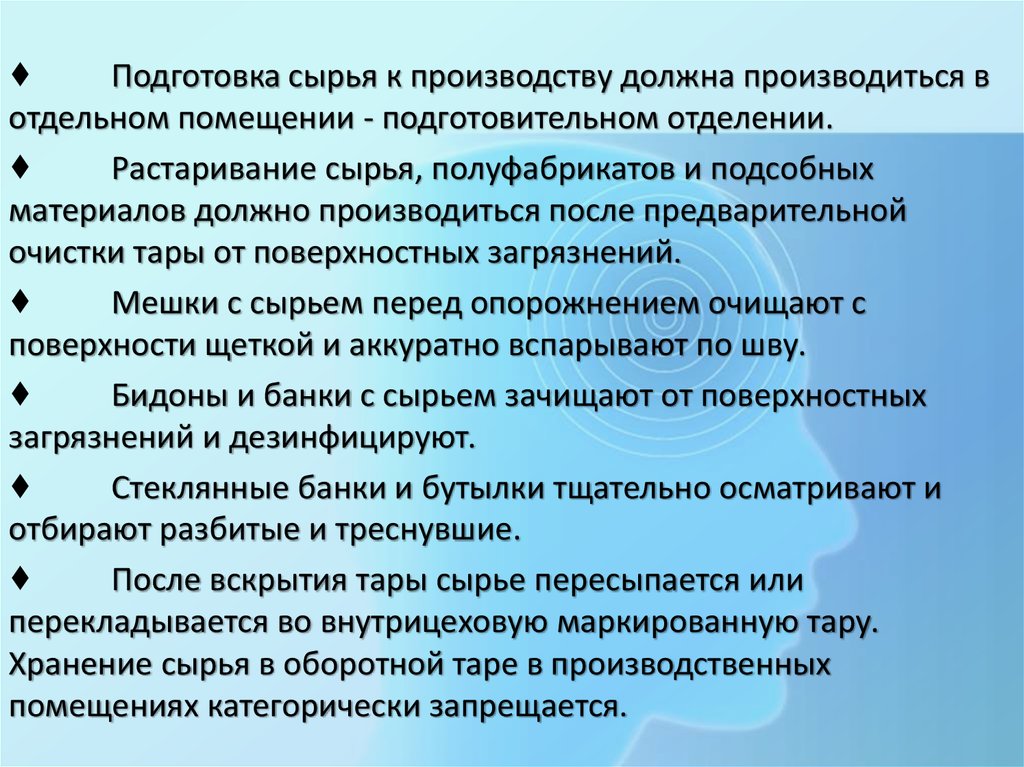 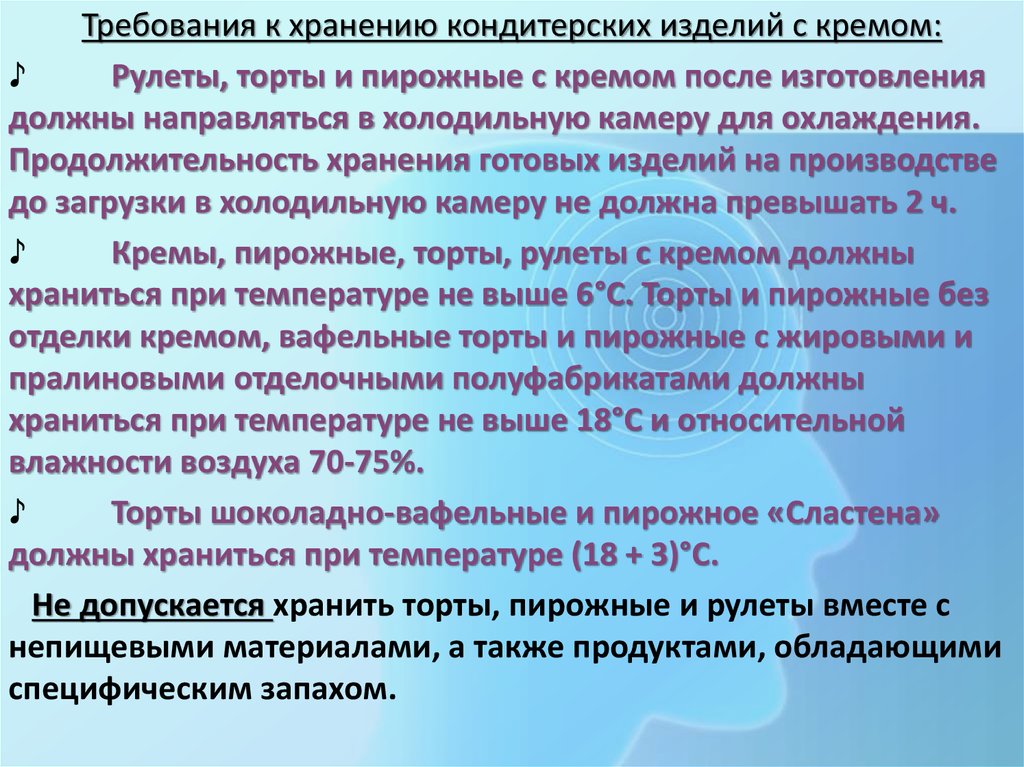 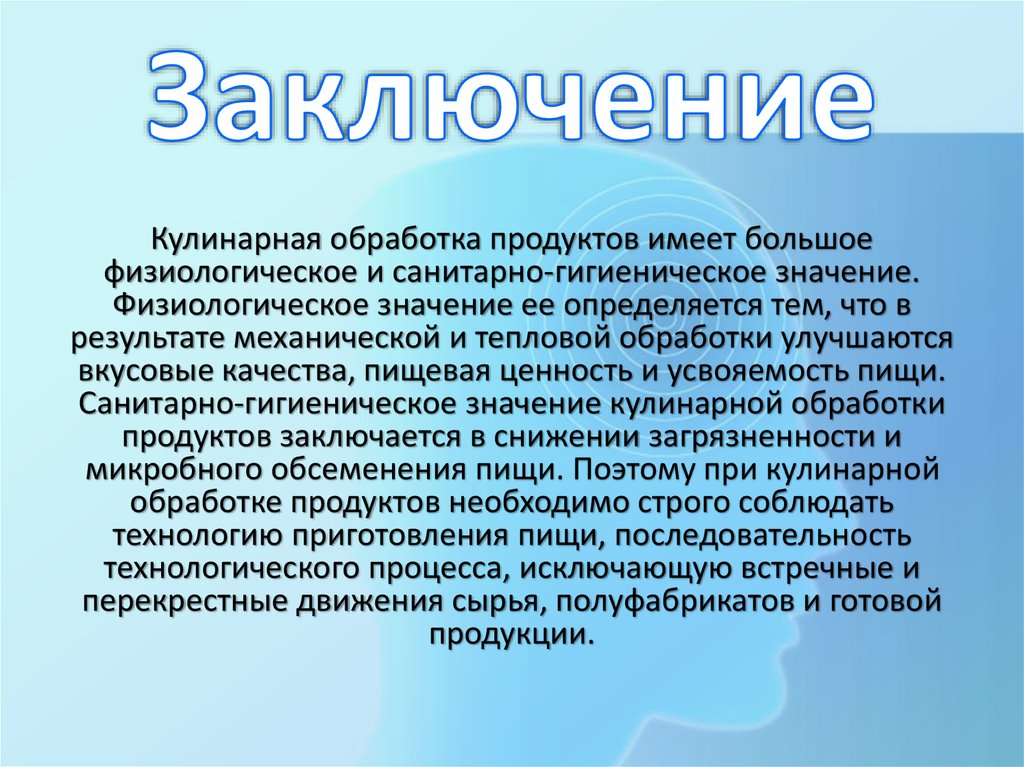 Самостоятельная работа.Внимательно изучите материал урока и в интернете.  Выберите правильный ответ. Правильных ответов может быть как один, так и несколькоТест по санитарии и  гигиене    в общепите.I вариант.Какие заболевания огутПеречислите: Перечислите:Перечислите:Предупреждение отсутствие чего Перечислите: 